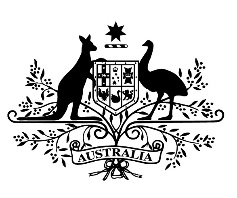 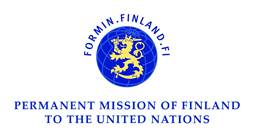 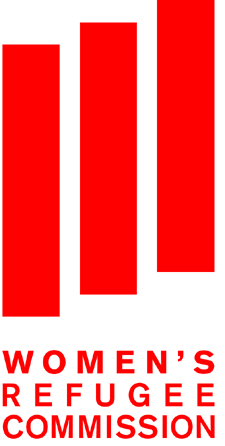 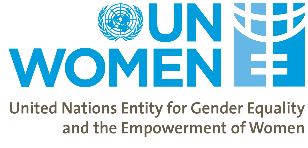 61st Session of the Commission on the Status of WomenSide Event “Working to improve our own futures”: Strengthening networks of women with disabilities in humanitarian action Monday 20th March, 1:15pm – 2:30pmConference Room B, United Nations HeadquartersOrganizations of women with disabilities can play a critical role in reaching women and girls with disabilities affected by crisis and conflict. Such work can bridge the development – humanitarian divide in an emergency and strengthen community resilience in protracted crisis. This side event will explore the roles and responsibilities of governments, international bodies, and civil society in strengthening the capacity of these organizations, including strategies to foster the economic empowerment and independence of organizations of women with disabilities.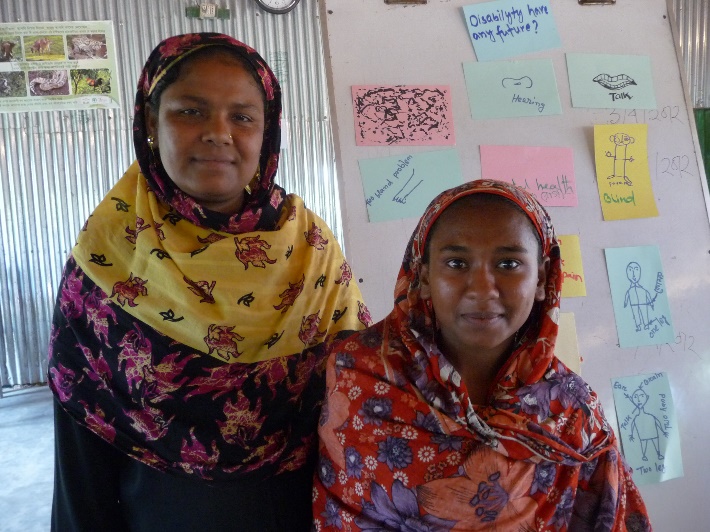 For more information, please contact Emma Pearce at: EmmaP@wrcommission.org 